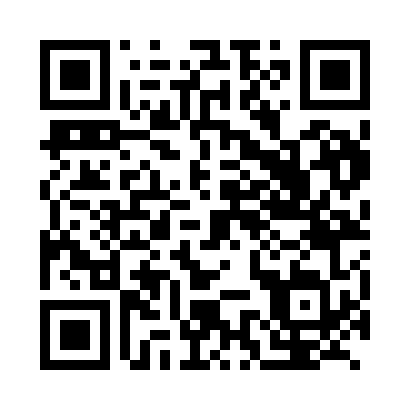 Prayer times for Bidjap, CameroonWed 1 May 2024 - Fri 31 May 2024High Latitude Method: NonePrayer Calculation Method: Muslim World LeagueAsar Calculation Method: ShafiPrayer times provided by https://www.salahtimes.comDateDayFajrSunriseDhuhrAsrMaghribIsha1Wed4:576:0812:143:346:207:282Thu4:566:0812:143:346:207:283Fri4:566:0812:143:346:207:284Sat4:566:0812:143:356:207:285Sun4:566:0812:143:356:207:286Mon4:556:0712:143:356:207:287Tue4:556:0712:143:356:207:288Wed4:556:0712:143:356:207:289Thu4:556:0712:143:366:207:2810Fri4:556:0712:143:366:207:2911Sat4:546:0712:143:366:207:2912Sun4:546:0712:143:366:207:2913Mon4:546:0712:143:376:207:2914Tue4:546:0712:143:376:207:2915Wed4:546:0712:143:376:207:2916Thu4:546:0712:143:376:217:2917Fri4:536:0712:143:376:217:3018Sat4:536:0712:143:386:217:3019Sun4:536:0712:143:386:217:3020Mon4:536:0712:143:386:217:3021Tue4:536:0712:143:386:217:3022Wed4:536:0712:143:396:217:3123Thu4:536:0712:143:396:217:3124Fri4:536:0712:143:396:217:3125Sat4:536:0712:143:396:227:3126Sun4:536:0712:143:396:227:3227Mon4:536:0712:143:406:227:3228Tue4:536:0712:153:406:227:3229Wed4:536:0712:153:406:227:3230Thu4:536:0712:153:406:227:3331Fri4:536:0712:153:416:237:33